Plenary of the Intergovernmental Science-Policy
Platform on Biodiversity and Ecosystem ServicesSixth sessionMedellin, Colombia, 18–24 March 2018Report of the Plenary of the Intergovernmental Science-Policy Platform on Biodiversity and Ecosystem Services on the work of its sixth session	I.	Opening of the sessionThe sixth session of the Plenary of the Intergovernmental Science-Policy Platform on Biodiversity and Ecosystem Services (IPBES) was held in Medellin, Colombia, from 18 to 24 March 2018. Prior to the official opening of the session, an opening ceremony was held on the evening of Saturday, 17 March 2018, at which statements were delivered by Mr. Federico Gutiérrez Zuluaga, Mayor of Medellin; Ms. Anne Larigauderie, Executive Secretary of IPBES; Mr. Erik Solheim, Executive Director of the United Nations Environment Programme (UNEP); Mr. Robert Watson, Chair of IPBES; and Mr. Juan Manuel Santos Calderón, President of Colombia. Regional consultations were also held on 17 March 2018 as well as in the morning of each day during the session. The session was opened at 10.05 a.m. on 18 March 2018 by the Chair. Thereafter he delivered opening remarks on behalf of himself and the Executive Secretary of IPBES.In his remarks, the Chair welcomed participants to the session, thanking the Government of Colombia for hosting the session and, in reference to the opening ceremony of the previous day, expressing his appreciation to the President of Colombia for his inspiring speech. He stressed the volume and importance of the work to be accomplished during the sixth session, including the review and potential approval of the summaries for policymakers of four regional and subregional assessments of biodiversity and ecosystem services and the thematic assessment of land degradation and restoration. He thanked those Governments that had sent in comments on the five summaries, which had been extremely useful in indicating their key concerns. Participants would work together during the session to improve the summaries, thereby providing the information required by policymakers for informed decision-making, in particular with a view to achieving the objectives of the Aichi Biodiversity Targets, the Sustainable Development Goals and the Paris Agreement on climate change. He underlined the importance of ensuring consistency among the five summaries and said that discussions would be held at the current session on how that might be achieved. He drew attention to other important issues for discussion during the session, such as the budgets for 2018 and 2019, an internal evaluation report and draft elements of a second work programme. The new membership of the Multidisciplinary Expert Panel also needed to be selected. He extended his thanks to the current members of the Panel, including its co-chairs, as well as the previous co-chairs, for their significant contributions to supporting IPBES. He also acknowledged the contribution of a number of individual Panel members who had chaired expert or task groups.He also announced the resignation of Mr. Diego Pacheco Balanza, member of the Bureau for the Latin America and the Caribbean region, who would therefore need to be replaced pending the election of a new membership of the Bureau at the seventh session of the Plenary. He thanked him for his contribution to the work of IPBES, and for being an advocate for indigenous peoples. He noted that other regions may wish to nominate alternates owing to resignations. Following the Chair’s remarks, representatives speaking on behalf of regional groups, the United States of America and stakeholders made general statements in which they spoke of the progress of IPBES to date, the activities in support of IPBES of those for whom they spoke and their expectations for the current session and the future work of IPBES. 	II.	Organizational matters	A.	Adoption of the agenda and organization of workThe Plenary adopted the following agenda, as orally amended, on the basis of the provisional agenda (IPBES/6/1):1.	Opening of the session.2.	Organizational matters:(a)	Adoption of the agenda and organization of work;(b)	Status of the membership of the Platform;(c)	Election of members of the Multidisciplinary Expert Panel;(d)	Election of members of the Bureau.3.	Admission of observers to the sixth session of the Plenary of the Platform.4.	Credentials of representatives.5.	Report of the Executive Secretary on the implementation of the first work programme for the period 2014–2018.6.	Regional and subregional assessments of biodiversity and ecosystem services:(a)	Regional and subregional assessment for Africa;(b)	Regional and subregional assessment for the Americas;(c)	Regional and subregional assessment for Asia and the Pacific;(d)	Regional and subregional assessment for Europe and Central Asia.7.	Thematic assessment of land degradation and restoration.8.	Pending assessments: thematic assessment of the sustainable use of wild species; methodological assessment regarding the diverse conceptualization of multiple values of nature and its benefits; and thematic assessment of invasive alien species. 9.	Financial and budgetary arrangements for the Platform:(a)	Budget and expenditure for the period 2014–2019; (b)	Fundraising.10.	Review of the Platform.11.	Development of a second work programme.12.	Dates and venues of future sessions of the Plenary.13.	Institutional arrangements: United Nations collaborative partnership arrangements for the work of the Platform and its secretariat.14.	Adoption of the decisions and report of the session.15.	Closure of the session.	B.	Status of the membership of the PlatformThe Chair reported that Armenia, Bulgaria and Paraguay had joined IPBES since the fifth session of the Plenary. IPBES thus had the following 129 members: Afghanistan, Albania, Algeria, Andorra, Antigua and Barbuda, Argentina, Armenia, Australia, Austria, Azerbaijan, Bahrain, Bangladesh, Belarus, Belgium, Benin, Bhutan, Bolivia (Plurinational State of), Bosnia and Herzegovina, Botswana, Brazil, Bulgaria, Burkina Faso, Burundi, Cambodia, Cameroon, Canada, Central African Republic, Chad, Chile, China, Colombia, Comoros, Congo, Costa Rica, Côte d’Ivoire, Croatia, Cuba, Czechia, Democratic Republic of the Congo, Denmark, Dominican Republic, Ecuador, Egypt, El Salvador, Estonia, Ethiopia, Fiji, Finland, France, Gabon, Georgia, Germany, Ghana, Greece, Grenada, Guatemala, Guinea-Bissau, Guyana, Honduras, Hungary, India, Indonesia, Iran (Islamic Republic of), Iraq, Ireland, Israel, Japan, Kenya, Kyrgyzstan, Latvia, Liberia, Libya, Lithuania, Luxembourg, Madagascar, Malawi, Malaysia, Maldives, Mali, Mauritania, Mexico, Monaco, Montenegro, Morocco, Nepal, Netherlands, New Zealand, Nicaragua, Niger, Nigeria, Norway, Pakistan, Panama, Paraguay, Peru, Philippines, Portugal, Republic of Korea, Republic of Moldova, Romania, Russian Federation, Saint Kitts and Nevis, Saint Lucia, Saudi Arabia, Senegal, Slovakia, South Africa, Spain, Sri Lanka, Sudan, Swaziland, Sweden, Switzerland, Tajikistan, Thailand, Togo, Trinidad and Tobago, Tunisia, Turkey, Uganda, United Arab Emirates, United Kingdom of Great Britain and Northern Ireland, United Republic of Tanzania, United States of America, Uruguay, Viet Nam, Yemen, Zambia and Zimbabwe.	C.	Election of members of the Multidisciplinary Expert PanelIn accordance with rule 28 of the rules of procedure, the Plenary elected the following members of the Panel:From African States:Mr. Eric Bertrand Fokam (Cameroon)Ms. Voahangy Raharimalala (Madagascar)Mr. Mohammed Sghir Taleb (Morocco)Mr. Luthando Dziba (South Africa)Mr. Maritew Chimère Diaw (Senegal) From Asia-Pacific States:Mr. Ning Wu (China)Mr. Shizuka Hashimoto (Japan)Mr. Leng Guan Saw (Malaysia)Mr. Madhav Karki (Nepal)Mr. Rizwan Irshad (Pakistan)From Eastern European States:Mr. Rovshan Abbasov (Azerbaijan)Mr. Ruslan Novitsky (Belarus)Mr. Mersudin Avdibegović (Bosnia and Herzegovina)Ms. Katalin Török (Hungary)Mr. Özden Gorücü (Turkey)From Latin American and Caribbean States:Ms. Bibiana Vila (Argentina)Mr. Germán Ignacio Andrade Pérez (Colombia)Ms. Carmen Roldán Chacón (Costa Rica)Ms. Juana Venecia Álvarez De Vanderhorst (Dominican Republic)Mr. Antonio Díaz-De-León (Mexico)From Western European and other States:Ms. Judith Fisher (Australia)Ms. Sandra Lavorel (France)Ms. Isabel Sousa Pinto (Portugal)Ms. Marie Stenseke (Sweden)Mr. Markus Fischer (Switzerland)The Chair noted that although there appeared to be a heavy bias towards the natural sciences among the newly elected members, and within that discipline a bias towards the terrestrial biosphere, many of the newly elected members had diverse and varied backgrounds and would thus bring substantial multidisciplinary experience to the Panel.	D.	Election of members of the BureauIntroducing the sub-item, the Chair recalled that the member of the Bureau from the region of Latin America and the Caribbean, Mr. Diego Pacheco Balanza (Plurinational State of Bolivia), had resigned. In addition, his elected alternate, Ms. Carmen Roldán Chacón (Costa Rica), had also resigned, as she had been nominated by her Government as a candidate for the Multidisciplinary Expert Panel. The alternate member of the Bureau from Eastern Europe, Mr. Adem Bilgin (Turkey), had resigned for the same reason.  The Chair therefore invited the Latin American and the Caribbean region to nominate a replacement member for election by the Plenary at the current session. He also invited the Eastern European region and the Latin American and the Caribbean region to each nominate a replacement alternate member, if they wished to do so, for election by the Plenary at the current session. In accordance with rule 20 of the rules of procedure, the Plenary then elected the following members of the Bureau to serve the remainder of the term of the resigning members:	From Latin American and Caribbean States:Ms. Ana Maria Hernandez (Colombia)Alternate: Mr. Carlos Iván Zambrana Flores (Plurinational State of Bolivia) In a related matter, one representative, speaking on behalf of a regional group, said that it was important to define in advance the sequence in which regional groups would assume the chair of the Bureau.The Chair undertook to engage in informal consultations with the regional groupings on the matter and report back thereon at the current session. In response, one representative recalled that the procedure had been discussed at length and agreed upon at the first session of the Plenary and said that she saw no need to change it.Reporting back on the outcome of the informal consultations, which he had conducted with the assistance of the members of the Bureau, he said that all the regional groups had reaffirmed the applicability of rule 15 of the rules of procedure for the sessions of the Plenary, which included the provision that the chair of the Bureau would be rotated among the five United Nations regions every three years without the possibility of re-election as chair. While all the regions had acknowledged that applying this rule on rotation would mean that the next Chair of IPBES would come from the African region, the Eastern European region or the Latin American and the Caribbean region, there had been no consensus on whether the Plenary should decide on the sequence in which the regions would assume the chair. Therefore, the Plenary agreed to continue to apply rule 15 and to reflect that agreement in the report of the session.	III.	Admission of observers to the sixth session of the Plenary of the PlatformIntroducing the item, the Chair recalled that, at its fifth session, the Plenary had decided that the interim procedure for the admission of observers to sessions of the Plenary, as described in paragraph 22 of the report of the first session of the Plenary (IPBES/1/12) and applied at its second, third, fourth and fifth sessions, would be applied at its sixth session. In accordance with the Plenary’s decisions at its previous sessions, the following organizations were admitted as observers at the current session in addition to those States, conventions, multilateral organizations, United Nations bodies and specialized agencies and other organizations that had been approved as observers at the first, second, third, fourth and fifth sessions: Agroambientalistas; Ambivium Institute on Security and Cooperation; Amis de l’Afrique Francophone-Bénin; 
Belarusian-Russian University; Brazilian Platform on Biodiversity and Ecosystem Services; Centre de Recherche pour la Gestion de la Biodiversité; Commonwealth Scientific and Industrial Research Organization; Cross River State Government; Desert Research Centre; DHI Water & Environment (Malaysia); EAFIT University; Ecological Association “Eko Viciana”; Fundación Botánica y Zoológica de Barranquilla; Fundación Humedales; Huqooq-ul-Ebad Development Foundation; Indigenous Peoples Major Group for Sustainable Development; Instituto Sinchi; International Academy of Science; International Analog Forestry Network; International University of Business Agriculture and Technology; Keio University; LatInformation News and El Árbol América Latina; Manchester Metropolitan University; Massachusetts Institute of Technology; Nigeria National Park Service; OASIS; Obafemi Awolowo University; Organización indígena para la investigación Tierra y Vida; Pan African Institute for Development – West Africa; Pan African University Institute of Water and Energy Sciences; Rainforest Foundation Norway; Red de Mujeres Indígenas sobre Biodiversidad; Rice University; Sustainable Development Policy Institute (SDPI - Nepal); Swedish University of Agricultural Sciences; The University of the West Indies; Tribhuvan University; Universidade Federal de Sergipe; Université Laval; Universidad Nacional de Colombia; University of Calabar; University of Cape Town; University of Coimbra; University of Technology Sydney; University of Zimbabwe; Young Ecosystem Services Specialists; YPFB Petroandina SAM; Zoological Survey of India.The Chair drew attention to the draft policy and procedures for the admission of observers (see IPBES/6/14), which, he noted, had been the subject of disagreement at the Plenary’s first, second, third, fourth and fifth sessions, in particular with regard to paragraphs 14 to 17, which accordingly remained enclosed in square brackets. He asked whether any member had changed its position on the matter. No requests for the floor were made, and the Plenary accordingly decided that the interim procedure for the admission of observers to sessions of the Plenary, as described in paragraph 22 of the report of the first session of the Plenary (IPBES/1/12) and applied at its second, third, fourth, fifth and sixth sessions, would be applied at its seventh session on the understanding that observers admitted to its first to sixth sessions would be among those admitted to its seventh session. It also decided that at its seventh session it would again consider the draft policy and procedures for the admission of observers.	IV.	Credentials of representativesIn accordance with rule 13 of the rules of procedure, the Bureau, with the assistance of the secretariat, examined the credentials of the representatives of the 86 members of IPBES participating in the current session. The Bureau found that the following 77 members had submitted credentials of their representatives issued by or on behalf of a Head of State or Government or minister for foreign affairs, as required by rule 12, and that those credentials were in good order: Algeria, Antigua and Barbuda, Argentina, Armenia, Australia, Austria, Azerbaijan, Belarus, Belgium, Benin, Bhutan, Bolivia (Plurinational State of), Bosnia and Herzegovina, Brazil, Bulgaria, Cambodia, Cameroon, Canada, China, Colombia, Costa Rica, Cuba, Denmark, Dominican Republic, Ecuador, Egypt, Estonia, Ethiopia, Finland, France, Georgia, Germany, Ghana, Grenada, Guatemala, Guinea-Bissau, Honduras, Hungary, India, Iran (Islamic Republic of), Ireland, Israel, Japan, Luxembourg, Malawi, Malaysia, Maldives, Mexico, Monaco, Morocco, Nepal, Netherlands, New Zealand, Norway, Pakistan, Republic of Korea, Romania, Russian Federation, Saint Kitts and Nevis, Saint Lucia, Senegal, Slovakia, South Africa, Sweden, Switzerland, Thailand, Togo, Trinidad and Tobago, Tunisia, Turkey, Uganda, United Kingdom, United Republic of Tanzania, United States, Uruguay, Zambia; Zimbabwe.The representatives of 9 other IPBES members participated in the current session without valid credentials. Those members were accordingly considered to be observers during the current session. The Plenary approved the report of the Bureau on credentials. 	V.	Report of the Executive Secretary on the implementation of the first work programme for the period 2014–2018Introducing the item, the Executive Secretary reported on the significant progress made in implementing the first work programme since the previous session, outlining the information presented in her report on the matter (IPBES/6/2) and the related information documents indicated therein, and drawing attention to a set of proposed draft decisions pertaining to the four objectives of the programme set out in the note by the secretariat on draft decisions for the sixth session (IPBES/6/1/Add.2). Highlighting a range of details included in the documents, she reported, with regard to objective 1, that an evaluation of the IPBES fellowship programme would be initiated; that a call had been issued that day for additional partners to submit proposals aimed at assisting the uptake of the assessments about to be released, which could be discussed at a third meeting of the IPBES 
capacity-building forum to be held in late 2018, should the Plenary agree to request such a meeting; and that a good deal of work had been undertaken to develop guidance to support countries in carrying out national assessments and establishing national science-policy platforms. On the next steps, she drew attention to a proposal for a series of regional dialogue meetings to consider, among other things, the strengthening of the process for submitting comments for the global assessment and the provision of a platform for gathering ideas for the second work programme. Regarding indigenous and local knowledge systems, she reported that the relevant experts were currently analysing the many contributions received in response to a call for contributions aimed at building a strong indigenous and local knowledge component into the global assessment; that consultations had been held to engage indigenous peoples and local communities; and that the methodological guidance currently under development as part of the implementation of the approach to recognizing and working with indigenous and local knowledge, set out in annex II to decision IPBES-5/1, would take into account the lessons learned in implementing the approach to date, together with thinking on arrangements for the establishment of the participatory mechanism. As for knowledge and data, she said that the focus of the work had been extended from the mainly natural sciences-specific indicators selected to date to the development of “bundles” of socioecological indicators for use in the global assessment; the new IPBES website to support data and information management needs; and a three-step approach to catalysing new knowledge generation. With regard to the latter, the task force on knowledge and data had completed an initial phase focusing on the assessment of pollinators, pollination and food production, where the relevant experts had been requested to examine the research priorities highlighted in that assessment, and an extensive online consultation would be conducted to finalize the list of gaps that they had identified and prioritized. The findings of that assessment would also be discussed in connection with the work being undertaken on objective 3, first on the fringes of the current session of the Plenary, at a meeting of the “coalition of the willing” – a consortium of countries interested in acting on those findings – and then at the twenty-second meeting of the Subsidiary Body on Scientific, Technical and Technological Advice of the Convention on Biological Diversity, to be held in July 2018, where it would consider the progress made by the parties to that Convention in implementing their decision CBD/COP/DEC/XIII/15, on the implications of the assessment of pollinators, pollination and food production for the work of the Convention. The assessment, she said, had also given rise to a host of activities and national and subnational decisions, and requests for the relevant information would soon be issued as part of a newly developed tracking system. With regard to the continuing work on scenarios and models, the Belmont Forum and BiodivERsA were in the process of assessing and selecting projects from among more than 100 proposals that they had received in response to their joint call for research on the gaps identified by the expert group on scenarios and models, for which they were contributing a sum of €25 million. The second phase of the expert group’s work, she added, would focus on sustaining support for the use of scenarios and models in IPBES assessments and on catalysing the development of the next generation of scenarios and models by the wider scientific community through a participatory and inclusive approach, including collaboration with the climate change community on “shared socioeconomic pathways”.With regard to objective 4, she pointed out that the reconstituted expert group on policy support tools and methodologies would continue to guide the development of the online catalogue of those tools and methodologies, and that the content uploaded by various partners was currently under review; the proposed draft decision on the subject, she added, included a request for additional partners to join the venture. On communication and stakeholder engagement, she reported that an exponential increase had been achieved in the traditional and social media presence of IPBES and that efforts were being made to reach out to new stakeholders. On the implementation of the policy on conflict of interest, the committee on conflicts of interest had not determined any conflict of interest on the basis of the 67 forms received by the secretariat since the fifth session of the Plenary, but 14 experts had yet to submit their forms and 6 forms were still missing for candidates to the Multidisciplinary Expert Panel; those 6 forms must be submitted by the end of Monday, 19 March, she said. She further noted that all the experts from the four regional assessments and from the land degradation and restoration assessment, under consideration at this sixth session, were in compliance with the policy on conflicts of interest.In closing, she reported that all the approved secretariat posts had been filled. Ms. Sandra Diaz, co-chair of the global assessment of biodiversity and ecosystem services, then reported on progress achieved in the development of the global assessment. She recalled that, in accordance with the scoping report of the assessment set out in annex I to decision IPBES-4/1, the assessment would build on the regional assessments, the thematic assessment on land degradation and restoration and the thematic assessment on pollinators, pollination and food production, while also incorporating new information on cross-continental and global issues, such as telecoupling, open oceans and transboundary socioecological systems. The extensive work carried out to date included efforts to incorporate indigenous and local knowledge into the global assessment, including through online consultations and face-to-face dialogues, and activities related to capacity-building, especially in terms of learning and engagement; to advance the work on socioecological indicators, with an emphasis on systematic reviews in developing the various chapters of the global assessment so as to ensure that all assertions were sound and evidence-based; and to incorporate the multiple values of nature and nature’s contributions to people into each chapter. She highlighted some of the achievements to date, as presented in the progress report on the implementation of the global assessment of biodiversity and ecosystem services (see IPBES/6/INF/11), which included the first review of a draft of the assessment by experts, the second meeting of the authors, individual chapter-specific meetings and a meeting on the preparation of the summary for policymakers. She then drew attention to the upcoming milestones: the second review of a draft of the assessment by experts and Governments, the third meeting of the authors, additional consultations with Governments and indigenous peoples and local communities, and the delivery of the final draft to Governments by early 2019, culminating in the consideration of the finalized draft by the Plenary at its seventh session, scheduled for May 2019.The Chair expressed appreciation to the Executive Secretary and the co-chair of the global assessment for the information provided, as well as to the experts involved in the crucial work on all of the various assessments, including the global assessment, for having devoted a substantial amount of their time, free of charge, to that work.The Plenary took note of the information provided and welcomed with appreciation the work undertaken by the various expert groups to date. In view of the importance of ensuring the continuation of that work, the Plenary also decided to refer its consideration of the report of the Executive Secretary on the implementation of the first work programme (IPBES/6/2) and the related draft decisions (IPBES/6/1/Add.2) to the meetings of the contact group to be established to consider agenda items 10 (review of the Platform) and 11 (development of a second work programme).In the ensuing discussion, one representative expressed concern that smaller delegations might find it difficult to attend the contact group meetings where further consideration of the current item would take place.Subsequently the Plenary considered a draft decision on the matter prepared by the secretariat (IPBES/6/L.10). 	VI.	Regional and subregional assessments of biodiversity and ecosystem servicesThe Executive Secretary made a brief presentation on elements generic to all four regional and subregional assessments of biodiversity and ecosystem services for Africa, Asia and the Pacific, the Americas, and Europe and Central Asia. She recalled that, in its decision IPBES-3/1, the Plenary had approved the undertaking of the assessments in accordance with the generic scoping report set out in annex III to the decision and the detailed scoping reports for each of the regions set out in annexes 
IV–VII to the decision. Each of the assessment reports began with a summary for policymakers, which was followed by six chapters, all with the same headings in each report based on the IPBES conceptual framework. Each assessment was being coordinated by a technical support unit hosted by an institution in the region concerned.A common process had been followed to produce the assessments, from the initial approval of the scoping report to the final assessment report, passing through a succession of drafts and peer reviews. The intention was for all the comments emanating from the peer reviews, along with the responses thereto, to be made available on the IPBES website following the sixth session of the Plenary. More than 450 experts had worked on the assessments.A wealth of communication materials had been developed and various communication activities were planned in relation to the four assessments in anticipation of their possible approval, including a media launch event, extensive media outreach and the promotion of the assessments by national focal points and the experts who had worked on them.Subsequently, the co-chairs of the four regional assessments briefly introduced the respective assessments, focusing on the summary for policymakers of each assessment. In the interests of time, the Plenary agreed to assign the detailed consideration of the summaries for policymakers of the four assessments to four parallel contact groups which would meet from the evening of Sunday, 18 March 2018, to the afternoon of Tuesday, 20 March 2018, with a view to finalizing the summaries for subsequent consideration and approval by the Plenary. In line with the procedures for the development of Platform deliverables set out in annex I to decision IPBES-3/3, the contact groups were not expected to discuss in detail the chapters of the four assessments or their executive summaries which the Plenary was invited to accept at the current session. In response to a query from the representative of Japan, the IPBES Legal Adviser confirmed that the following disclaimer would appear in each of the regional assessments and in the land degradation and restoration assessment: “The designations employed and the presentation of material on the maps used in this report do not imply the expression of any opinion whatsoever on the part of IPBES concerning the legal status of any country, territory, city or area or of its authorities, or concerning the delimitation of its frontiers or boundaries. These maps have been prepared for the sole purpose of facilitating the assessment of the broad biogeographical areas represented therein.” The Plenary established a group of friends of the Chair to consider a list of concepts and terms that should be used consistently across all four assessments. One representative said that it was important to learn lessons from the rich exchanges that had taken place during the session and to apply them to future assessments, in particular the global assessment of biodiversity and ecosystem services. She expressed the view that the phrase “nature’s contributions to people” should be used only in general statements and that the term “ecosystem services” should be employed when referring to specific services.	A.	Regional and subregional assessment for AfricaMr. Kalemani Jo Mulongoy, co-chair of the regional and subregional assessment for Africa, speaking also on behalf of the other two co-chairs of the assessment, Ms. Emma Archer and Mr. Luthando Dziba, said that the assessment for Africa made an important contribution to Agenda 2063 of the African Union, adopted in 2015, which constituted the continent’s road map for achieving sustainable development and made reference to the importance of protecting nature and ecosystems but did not elaborate on the various ways in which nature contributed to sustainable development and human wellbeing. Noting that the assessment report could be used as a basis for future assessments of biodiversity in Africa, he stressed the importance of addressing a number of gaps identified by the expert group, including the need to study microorganisms, to estimate the value of biodiversity, to better integrate indigenous and local knowledge, as well as non-English literature, in biodiversity assessments of Africa, and to integrate biodiversity into education and awareness-raising and communication programmes.  The Plenary established a contact group, co-chaired by Mr. Fundisile Mketeni (South Africa) and Mr. Alfred Oteng-Yeboah (Ghana), to consider in detail the summary for policymakers of the assessment for Africa, for subsequent consideration by the Plenary. Following the work of the contact group, its co-chair reported on the group’s deliberations, saying that it had reached agreement on a revised version of the summary for policymakers (IPBES/6/L.4) for consideration by the Plenary. The representative of Morocco, requesting that his remarks be reflected in the present report, said that he had identified several gaps and inconsistencies in the chapters of the assessment and was therefore unable to approve, and could only take note of, the summary for policymakers as well as its underlying chapters and their executive summaries.Subsequently, the Plenary approved the summary for policymakers of the regional and subregional assessment for Africa (IPBES/6/L.4), as orally amended, and accepted the chapters of the assessment and their executive summaries (IPBES/6/INF/3), on the understanding that they would be revised following the sixth session to correct factual errors and to ensure consistency with the summary for policymakers as approved, and would also be formally edited. 	B.	Regional and subregional assessment for the AmericasHighlighting key messages of the assessment for the Americas, Ms. Cristiana Simão Seixas, co-chair of the assessment for the Americas, speaking also on behalf of the other two co-chairs of the assessment, Ms. María Elena Zaccagnini and Mr. Jake Rice, said that even though the Americas hosted 7 of the 17 most biodiverse countries in the world and 40 per cent of the world’s ecosystems’ capacity to provide food, water and energy to people, as well benefits such as pollination, climate regulation, health and livelihoods, most countries in the region were using nature unsustainably owing to indirect drivers such as unsustainable economic growth, population growth and poor governance, and direct drivers, including the overexploitation of resources and land conversion, degradation and fragmentation. These and other drivers, including unsustainable agriculture and climate change, would increase pressure on biodiversity, making it necessary to improve policy and governance effectiveness. Key priorities included using resources more sustainably in non-protected areas, incorporating biodiversity commitments into national development plans, considering trade-offs between short-term and long-term conservation and development goals and their effects on different actors, and addressing factors other than policy, such as behavioural changes. The Plenary established a contact group, co-chaired by Ms. Brigitte Baptiste (Colombia) and Mr. Watson (United Kingdom), to consider in detail the summary for policymakers of the assessment for the Americas, for subsequent consideration by the Plenary. Following the work of the contact group, its co-chair reported on the group’s deliberations, saying that it had reached agreement on a revised version of the summary for policymakers (IPBES/6/L.5) for consideration by the Plenary. The co-chair informed the Plenary that in spite of the secretariat’s best efforts, it had not been possible for the secretariat to make the document available in the six official languages of the United Nations in time for the consideration and possible approval of the text by the Plenary. The representative of Denmark expressed concern that Greenland had not been properly assessed by the expert group, despite the provision of comments, including references to relevant datasets and analyses, during the review process, and proposed the insertion of several footnotes in the summary for policymakers to clarify that the analysis did not include Greenland. Another representative said that the entire Arctic region, and not only Greenland, had been underrepresented in the assessment, suggesting that that fact should be reflected in the report of the session. Several representatives expressed concern that non-negotiated changes to the summary for policymakers were being proposed at such a late stage in the process, stressing that all the members had had the opportunity to voice their concerns regarding different aspects of the assessment from the outset of the process, including during the meetings of the contact group at the present session.The Plenary agreed to acknowledge in the preface of the summary for policymakers and in the present report that the assessment for the Americas did not adequately include Greenland or the Arctic region and that Greenland was absent from key analyses in the summary for policymakers.Subsequently, the Plenary approved the summary for policymakers of the regional and subregional assessment for the Americas (IPBES/6/L.5), as orally amended, and accepted the chapters of the assessment and their executive summaries (IPBES/6/INF/4), on the understanding that they would be revised following the sixth session to correct factual errors and to ensure consistency with the summary for policymakers as approved, and would also be formally edited.	C.	Regional and subregional assessment for Asia and the PacificDrawing attention to the key messages of the assessment for Asia and the Pacific, Mr. Madhav Karki, co-chair of the assessment, speaking also on behalf ot the other co-chair of the assessment, Ms. Sonali Senaratna Sellamuttu, said that the Asia-Pacific region had a unique biocultural and biophysical diversity whose overall condition was declining, and that biodiversity and ecosystem services had declined generally in the region despite an increase in terrestrial and marine protected areas and forest cover and an increase in conservation investments in some countries. There were, however, many good practices and success stories that could be scaled up to help build a better future for biodiversity in the region, including policy reforms and the mainstreaming of biodiversity into national development plans and programmes, the use of incentive-based mechanisms, the use of transboundary mechanisms and direct engagement with specific countries to deal with critical issues, the use of community-based and participatory approaches, and the establishment of innovative partnerships with the private sector to promote investments in biodiversity protection. In closing, he said that many countries in the region were facing knowledge and capacity gaps that would need to be filled in order to tackle biodiversity loss. The Plenary established a contact group, co-chaired by Mr. Youngbae Suh (Republic of Korea) and Mr. Asghar Fazel (Islamic Republic of Iran), to consider in detail the summary for policymakers of the assessment for Asia and the Pacific, for subsequent consideration by the Plenary.Following the work of the contact group, its co-chair reported on the group’s deliberations, saying that it had reached agreement on a revised version of the summary for policymakers (IPBES/6/L.2) for consideration by the Plenary. Subsequently, the Plenary approved the summary for policymakers of the regional and subregional assessment for Asia and the Pacific (IPBES/6/L.2), as orally amended, and accepted the chapters of the assessment and their executive summaries (IPBES/6/INF/5), on the understanding that they would be revised following the sixth session to correct factual errors and to ensure consistency with the summary for policymakers as approved, and would also be formally edited. 	D.	Regional and subregional assessment for Europe and Central AsiaHighlighting the key messages of the assessment for Europe and Central Asia, Mr. Markus Fischer, co-chair of the assessment, speaking also on behalf of the other co-chair of the assessment, Mr. Mark Rounsevell, said that the ecological footprint of the region was 1.5 times larger than the rate at which natural resources were being replenished across the region. Despite some knowledge gaps, it was clear therefore that the region’s natural capital was being eroded owing to negative and declining biodiversity trends resulting from factors such as economic growth, population growth, consumption and global trade. While some policies had been successful in reversing negative trends, they were limited in scale and applied to a few taxa, and land-use change and climate change were undermining the region’s efforts to achieve internationally-agreed goals. The assessment showed that scenarios of proactive decision-making, holistic environmental management and mainstreaming would lead to more sustainable outcomes, while business-as-usual scenarios would lead to the continued decline of biodiversity. The assessment also identified promising pathways that involved a long-term social transformation through education; knowledge-sharing and participatory decision-making; policy options; economic, financial and social instruments that could trigger behavioural changes; and 
rights-based approaches that could serve to improve governance, equalize power relations and facilitate capacity-building for indigenous people and local communities. The Plenary established a contact group, co-chaired by Mr. Ivar Baste (Norway) and 
Ms. Senka Barudanovic (Bosnia and Herzegovina), to consider in detail the summary for policymakers of the assessment for Europe and Central Asia, for subsequent consideration by the Plenary. Following the work of the contact group, its co-chair reported on the group’s deliberations, saying that it had reached agreement on a revised version of the summary for policymakers (IPBES/6/L.3) for consideration by the Plenary. The co-chair informed the Plenary that in spite of the secretariat’s best efforts, it had not been possible for the secretariat to make the document available in the six official languages of the United Nations in time for consideration and possible approval of the text by the Plenary. Subsequently, the Plenary approved the summary for policymakers of the regional and subregional assessment for Europe and Central Asia (IPBES/6/L.3), as orally amended, and accepted the chapters of the assessment and their executive summaries (IPBES/6/INF/6), on the understanding that they would be revised following the sixth session to correct factual errors and to ensure consistency with the summary for policymakers as approved, and would also be formally edited.	VII.	Thematic assessment of land degradation and restorationIntroducing the item, the Chair drew attention to the summary for policymakers of the thematic assessment of land degradation and restoration (IPBES/6/3), the chapters of the thematic assessment (IPBES/6/INF/1), and a note by the secretariat providing an overview of the process followed for the production of the assessment (IPBES/6/INF/2).The Executive Secretary provided an overview of the process followed to produce the summary for policymakers and the chapters of the assessment, which, she said, had been prepared by an expert group pursuant to decision IPBES-3/1 and the scoping report set out in annex VIII to that decision. Their production had followed a similar process to that of the regional and subregional assessments considered under item 6 of the agenda, and over 6,000 comments had been received to which responses would be compiled and posted on the IPBES website following the current session. The Plenary was invited to approve the summary for policymakers and to accept the chapters of the assessment, which, once finalized, would together constitute the assessment report and would be launched at a media event on the morning of Monday, 26 March 2018. Mr. Luca Montanarella, co-chair of the thematic assessment, speaking also on behalf of the other co-chair of the assessment, Mr. Robert Scholes, presented the main highlights of the assessment report, stressing that land degradation was not only a local or national problem, but an international issue affecting all parts of the world in different ways, as shown in the report. Land degradation was a truly cross-cutting issue that must be addressed at different scales and closely linked to related processes such as climate change, biodiversity, desertification and the Sustainable Development Goals. Negative trends could be reversed by avoiding land degradation to the extent possible and by introducing coherent approaches to land restoration and rehabilitation in order to at least partially reverse degradation processes. In the interests of time, the Plenary decided to refer detailed consideration of the summary for policymakers to a contact group, co-chaired by Mr. Fundisile Mketeni (South Africa) and Mr. Ivar Baste (Norway), for subsequent consideration by the Plenary.Following the work of the contact group, its co-chair reported that the group had reached agreement on a revised version of the summary for policymakers (IPBES/6/L.9/Rev.1). Subsequently, the Plenary approved the summary for policymakers of the thematic assessment of land degradation and restoration (IPBES/6/L.9/Rev.1), without changes, and accepted the chapters of the assessment and their executive summaries (IPBES/6/INF/1) on the understanding that they would be revised following the sixth session to correct factual errors and to ensure consistency with the summary for policymakers as approved, and would also be formally edited. 	VIII.	Pending assessments: thematic assessment of the sustainable use of wild species; methodological assessment regarding the diverse conceptualization of multiple values of nature and its benefits; and thematic assessment of invasive alien speciesIntroducing the item and the note by the secretariat on pending assessments (IPBES/6/8), the Executive Secretary recalled that, in decision IPBES-4/1, the Plenary had approved the scoping report for a thematic assessment of invasive alien species and their control (IPBES/6/INF/10), along with the scoping report on the methodological assessment regarding diverse conceptualization of multiple values of nature and its benefits to people, including biodiversity and ecosystem services (IPBES/6/INF/9). She further recalled that, in decision IPBES-5/1, the Plenary had approved the scoping report for a thematic assessment of the sustainable use of wild species (IPBES/6/INF/8). In the same decision, the Plenary had requested the Multidisciplinary Expert Panel, in consultation with the Bureau, to evaluate the need for any changes to the three above-mentioned scoping documents based on major scientific findings of other IPBES assessments and to report to the Plenary if any significant changes were needed. Lastly, in decision IPBES-5/6, the Plenary had decided to consider at the current session, subject to the availability of sufficient funds, the conduct of the three above-mentioned assessments.As described in the relevant document (IPBES/6/8), the Multidisciplinary Expert Panel and the Bureau had concluded that no modifications to the scope of the three pending assessments were necessary. However, the Multidisciplinary Expert Panel and the Bureau had recommended a number of changes to the methodological approach presented in the scoping reports that led to an increase in the total cost of each assessment from $997,000 to over $1.4 million. They had also recommended that two assessments be initiated in 2018 and the third in 2019. The Executive Secretary drew attention to the draft decision for the item (see IPBES/6/1/Add.2), which provided for the Plenary to accept the above-mentioned conclusion and recommendations of the Panel and the Bureau. In the interests of time, the Plenary decided to defer consideration of agenda item 8 to the contact group to be established to consider agenda item 9 (financial and budgetary arrangements for the Platform). In keeping with past practice, the Plenary agreed that meetings of the contact group dealing with agenda item 9 would be open only to members of the Platform, while meetings of the contact group dealing with agenda item 8 would be open to both members and observers. Subsequently, the Plenary considered a draft decision on the matter prepared by the secretariat (IPBES/6/L.10).	IX.	Financial and budgetary arrangements for the Platform	A.	Budget and expenditure for the period 2014–2019	B.	FundraisingIntroducing the item, the Executive Secretary outlined the information presented in the note by the secretariat on financial and budgetary arrangements for the Platform (IPBES/6/9). The Chair expressed appreciation to the countries that had contributed to the trust fund and provided in-kind or other support to IPBES, and to the many experts around the world who had devoted their time, free of charge, to the work of the Platform, and invited additional pledges to the trust fund. In the ensuing discussion, statements were delivered by the representatives of Bulgaria (on behalf of member States of the European Union that were members of the Platform and the European Union as an observer allowed enhanced participation in accordance with decision IPBES-5/4), France, Germany, Japan, the Netherlands, Norway, Sweden, Switzerland, the United Kingdom, the United States and Uruguay.Several representatives welcomed the information attesting to the improved financial situation of the Platform and joined the Chair in thanking the experts for their considerable in-kind contributions. A number of representatives, however, stressed that it was not possible to launch a realistic second work programme without ensuring sustainable, long-term financing for the Platform. One said that in this context the frequency of future Plenary sessions may have to be reassessed, adding that it was important to assimilate the lessons learned from the Platform’s first years in operation. Another, noting that some 100 members had yet to make pledges of any kind, and supported by another representative, suggested that those members should consult with their capitals with a view to pledging even a small contribution to the trust fund; in so doing, they could, in keeping with the crowdfunding principle, make a big difference to the overall amount received. She also suggested that the members listed as having pledged in-kind contributions could consider requesting their capitals to convert those pledges into small financial contributions. A number of representatives provided information on their countries’ contributions to the trust fund and in-kind contributions. The representative of Bulgaria, speaking on behalf of the member States of the European Union that were members of the Platform and the European Union as an observer allowed enhanced participation in accordance with decision IPBES-5/4, said that the European Union confirmed the launch of a procedure to contribute a proposed budget of €4 million to the Platform secretariat, planned to be available in 2018, and disbursed over the coming four years. The representative of France announced that her country was making a contribution of €200,000 to the Platform for 2018, in addition to the existing pledge from the French Agency for Biodiversity. The representative of Japan said that his country had pledged a sum of $190,000 for the 2018 budget, in addition to the in-kind contributions provided as host to the technical support unit for the regional and subregional assessment for Asia and the Pacific. The representative of the Netherlands said that her country would continue to provide in-kind contributions as host of the technical support unit for scenarios and models for 2018 and 2019 in order to ensure consistency between the global assessment and regional assessments. The representative of Sweden said that his country’s total pledge  for 2018 would amount to around $250,000. The representative of the United Kingdom announced that his Government was pledging a sum of £180,000 for the 2019 budget, in addition to the country’s existing contribution to the 2018 budget and its support to the United Kingdom’s nominated experts contributing to the delivery of the work programme.On the three options proposed for the 2018 budget, one representative suggested that only option A described in document IPBES/6/9 could ensure the completion of the first work programme, while another said that his Government would support the adoption of any option that provided 
high-quality, highly impactful products that would contribute to the completion of the first work programme within the available resources. One representative, drawing attention to the practice in some United Nations bodies of applying an indicative scale of contributions, suggested that the Chair could write to individual Governments to make clear to them the benefits of adhering to such a system in the interests of ensuring that the Platform continued its important work. Expressing appreciation to the Executive Secretary for her report, he said that the internal elements of the review of the Platform appeared to suggest a need to better integrate its four functions.Several representatives said that they looked forward to discussing the arrangements further in a contact group. One, recalling the unsatisfactory outcome to the relevant discussion of the Plenary at the previous session, urged members to resolve their differences in the contact group and requested the secretariat to provide the group with further information on the implementation of the fundraising strategy. The Plenary established a contact group, co-chaired by Mr. Spencer Thomas (Grenada) and Mr. Rashad Allahverdiyev (Azerbaijan), to further consider the financial and budgetary arrangements for the Platform.Subsequently the Plenary considered a draft decision on the matter prepared by the secretariat (IPBES/6/L.8). 	X.	Review of the Platform	XI.	Development of a second work programmeThe Plenary considered items 10 (review of the Platform) and 11 (development of a second work programme) together. Introducing the items, the Chair drew attention to the relevant documents (IPBES/6/10 and IPBES/6/11; IPBES/6/INF/32 and IPBES/6/INF/33).The representative of the secretariat delivered a presentation on both items. On item 10, he presented information on the mandate of the review, in accordance with decisions IPBES-2/5 and IPBES-5/2; the objectives of the review; the methodology of the internal review; the results of the internal review; the process for selecting the review panel for the external review; and the next steps in undertaking the external review. On item 11, development of a second work programme, he recalled that by decision IPBES-5/3, the Plenary had requested the Multidisciplinary Expert Panel and the Bureau to develop, for consideration at the present session, initial draft elements of a framework for a rolling work programme. He outlined a draft process to develop a second work programme, and presented suggestions for initial draft elements of the programme. The Chair said that the internal review would serve as an input to the overall review process, which in turn would provide a basis for development of the second work programme, enabling IPBES to strengthen the implementation of its four functions and enhance its effectiveness as a science-policy interface. Regarding the second work programme, he suggested that the focus of the present session be on formulating a process for developing a draft of the work programme for consideration by the Plenary at its seventh session.Thereafter, the Plenary established a contact group, co-chaired by Mr. Oteng-Yeboah (Ghana) and Mr. Watson (United Kingdom), to discuss the issue further. The group would address, in particular, a process for the development of a work programme for the period beyond 2019, and would hold a preliminary exchange of views on elements of that work programme.Subsequently, the Plenary considered a draft decision on the matter prepared by the secretariat (IPBES/6/L.7).	XII.	Dates and venues of future sessions of the PlenaryIntroducing the item, the Chair said that a draft preliminary agenda and organization of work for the seventh session of the Plenary of IPBES was available in the note by the secretariat on the organization of work of the Plenary and dates and venues of future sessions of the Plenary (IPBES/6/12). In her presentation on the matter, the Executive Secretary recalled that in its decision IPBES-5/5 the Plenary had invited members in a position to do so to consider hosting the seventh session of the Plenary, which was scheduled to take place from 13 to 18 May 2019. At that session, the Plenary would be invited to consider the global assessment of biodiversity and ecosystem services; conduct regular elections for membership of the Bureau; and, pending decisions to be adopted at the present session, consider the final report on the review of the Platform; and consider the adoption of a second work programme for IPBES. The eighth session of the Plenary was expected to be held in 2020, and members intending to offer to host that session were invited to submit a formal offer.The Chair invited any countries offering to host the seventh or eighth sessions of the Plenary to present their offers to the secretariat in due time for consideration at the present session. Subsequently, the representative of France conveyed an offer by her Government to host the seventh session of the Plenary for a six-day session between 20 April and 5 May 2019, which the Plenary welcomed. Thereafter, the Plenary considered a draft decision on the matter prepared by the secretariat (IPBES/6/L.6). 	XIII.	Institutional arrangements: United Nations collaborative partnership arrangements for the work of the Platform and its secretariatIntroducing the item, the Chair recalled that by its decision IPBES-2/8 the Plenary had approved the collaborative partnership arrangement to establish an institutional link between the Plenary of the Platform and UNEP, the United Nations Educational, Scientific and Cultural Organization (UNESCO), the Food and Agriculture Organization of the United Nations (FAO) and the United Nations Development Programme (UNDP). He drew attention to a note by the secretariat on a progress report on the United Nations collaborative partnership arrangement (IPBES/6/INF/24).Ms. Meriem Bouamrane (UNESCO) delivered a statement on behalf of the four United Nations partner organizations supporting IPBES. She said that those organizations provided both direct and indirect support to the secretariat of the Platform, including for the implementation of the four objectives of the current IPBES work programme, and for convening meetings of the various IPBES task forces and expert groups. The Sustainable Development Goals provided a global framework to mainstream the work of IPBES in such key sectors as agriculture, fisheries, forestry, water, the oceans, culture, education, natural and human sciences, finance, the environment and biodiversity. The United Nations partner organizations were in a position to assist their member States in meeting their global commitments, and stood ready to continue supporting countries in promoting awareness of the findings and implications of the four regional assessments and the thematic assessment on land degradation and restoration, including by reaching out to new audiences and partners. On behalf of the Plenary, the Chair thanked UNEP, UNESCO, FAO and UNDP for the support they had provided to IPBES in the implementation of its work programme, and requested them to continue that support.	XIV.	Adoption of the decisions and report of the sessionThe Plenary adopted decisions IPBES-6/1–IPBES-6/4, as set out in the annex to the present report, as follows: IPBES-6/1: Implementation of the first work programme of the Platform, adopted on the basis of document IPBES/6/L.10, sections I and II, as orally amended, and sections III–IX;IPBES-6/2: Development of a draft strategic framework up to 2030 and elements of the rolling work programme of the Platform, adopted on the basis of document IPBES/6/L.7, as orally amended;IPBES-6/3: Provisional agenda, date and venue of the seventh session of the Plenary, adopted on the basis of document IPBES/6/L.6, as orally amended;IPBES-6/4: Financial and budgetary arrangements, adopted on the basis of document IPBES/6/L.8.During the consideration of decision IPBES-6/1, section V on thematic assessments, one representative queried the time allocated to undertaking the thematic assessment of the sustainable use of wild species, as the stipulation that the assessment would be prepared for consideration by the Plenary “no later than at its tenth session” would allow four years for the development of the assessment, rather than the more usual three years. The Chair clarified that the aim was to complete the assessment within three years, but to allow for four years as a precautionary measure, given the complexity of the issue. During the consideration of decision IPBES-6/1, section VIII on the review of the Intergovernmental Science-Policy Platform on Biodiversity and Ecosystem Services, one representative requested further information on the composition of the review panel, pursuant to decision IPBES-5/2. The Chair responded that the 10 members selected for the panel comprised three members from the African States, three members from the Western European and other States, two members from the Asia-Pacific States, one member from the Eastern European States, and one member from the Latin American and Caribbean States, as follows: From African States:Mr. Nicholas King (South Africa)Mr. Albert van Jaarsveld (South Africa)Mr. Kalemani Jo Mulongoy (Democratic Republic of the Congo)From Asia-Pacific States:Mr. Ryo Kohsaka (Japan)Ms. Kalpana Chaudhari (India)From Eastern European States:Mr. Karen Jenderedijan (Armenia) From Latin American and Caribbean States:Ms. Marina Rosales (Peru)From Western European and other States:Mr. Selim Louafi (France)Mr. Doug Beard (United States)Mr. Peter Bridgewater (Australia)Various factors had mitigated against a more balanced representation. The International Council for Science (ICSU) had been selected as the external professional organization to coordinate the review.During the discussion of decision IPBES-6/1, section IX on technical support for the work programme, the representative of France expressed the willingness of the Government of France to host the technical support unit for the thematic assessment of the sustainable use of wild species; the representative of Japan expressed the willingness of the Government of Japan to host the technical support unit for the thematic assessment of invasive alien species; and the representative of Mexico expressed the willingness of the Government of Mexico to host the technical support unit for the methodological assessment regarding the diverse conceptualization of multiple values of nature and its benefits. In addition, the representative of South Africa said that the Government of South Africa was willing to build on its previous experience of hosting a technical support unit by undertaking similar work for future assessments. The Chair said that the Executive Secretary would be sending out letters inviting all countries willing and able to host the technical support units to submit formal requests, following which the Bureau would consider the submissions before making a final decision. During the discussion of decision IPBES-6/4, the representative of France stressed the importance of interpretation into the six official languages of the United Nations to the effective conduct of any contact groups that would be established at the seventh session of the Plenary, to be held from 29 April 2019 to 4 May 2019.The Plenary adopted the present report on the basis of the draft report set out in document IPBES/6/L.1, on the understanding that the report would be finalized by the secretariat under the supervision of the Bureau. 	XV.	Closure of the sessionFollowing the customary exchange of courtesies, the Chair declared the session closed at 3 p.m. on 24 March 2018. AnnexDecisions adopted by the Plenary of the Intergovernmental Science-Policy Platform on Biodiversity and Ecosystem Services at its sixth sessionIPBES-6/1:	Implementation of the first work programme of the PlatformIPBES-6/2:	Development of a draft strategic framework up to 2030 and elements of the rolling work programme of the PlatformIPBES-6/3:	Provisional agenda, date and venue of the seventh session of the PlenaryIPBES-6/4:	Financial and budgetary arrangements		IPBES-6/1: Implementation of the first work programme of the PlatformThe Plenary, Welcoming the report of the Executive Secretary on the implementation of the first work programme of the Intergovernmental Science-Policy Platform on Biodiversity and Ecosystem Services, Acknowledging with appreciation the outstanding contributions made by all the experts involved to date in the implementation of the work programme and thanking them for their unwavering commitment thereto, Encouraging Governments and organizations to participate actively in the implementation of the work programme, in particular through the review of draft deliverables,IImplementation of the first work programme of the Platform1.	Decides to proceed with the implementation of the first work programme of the Platform in accordance with the relevant decisions adopted at its previous sessions, the present decision and the approved budget set out in decision IPBES-6/4;2.	Requests the Multidisciplinary Expert Panel and the Bureau to consider how to improve the integration and coherence of the work programme across all the functions, expert groups and task forces of the Platform, taking into account the findings of the internal review, and to take steps to improve the transparency and accountability of those groups and task forces;IICapacity-building	Welcoming the progress made in implementing the Platform’s capacity-building rolling plan, 	Welcoming also the efforts of partner organizations in support of capacity-building initiatives under the rolling plan, 1.	Requests the task force on capacity-building to continue implementing the capacity-building rolling plan, and to report to the Plenary at its seventh session on progress in that regard;2.	Also requests the task force on capacity-building to hold a third meeting of the capacity-building forum in late 2018, back to back with the meeting of the task force on 
capacity-building, to further enhance collaboration with other organizations in the implementation of the rolling plan; 3. 	Invites other organizations to join those efforts by offering technical and financial contributions that match identified capacity-building needs;4.	Requests the Executive Secretary to organize a capacity-building workshop for national focal points of the Platform, with the participation of the Multidisciplinary Expert Panel, the Bureau and co-chairs and coordinating lead authors of the global assessment of biodiversity and ecosystem services, with the aim of facilitating greater engagement of Governments in the review of the second order draft of the global assessment;IIIKnowledge foundationsRecalling its decision IPBES-5/1, section III, paragraphs 1‒7, including the request to the Executive Secretary to make the arrangements necessary to implement the approach to recognizing and working with indigenous and local knowledge, including arrangements for the establishment of the participatory mechanism, subject to the availability of resources,Welcomes the progress made by the Multidisciplinary Expert Panel, supported by the task force on indigenous and local knowledge, in implementing the approach to recognizing and working with indigenous and local knowledge contained in annex II to decision IPBES-5/1, including the establishment of the participatory mechanism; Also welcomes the efforts of indigenous peoples and local communities and partner organizations in support of the approach to recognizing and working with indigenous and local knowledge, and invites other indigenous peoples and local communities and other organizations to join those efforts;Requests the Executive Secretary, working with the Multidisciplinary Expert Panel and supported by the task force on indigenous and local knowledge, subject to the availability of financial resources, to undertake a consultation process, in partnership with indigenous peoples and local communities, on the application of the participatory mechanism, and to continue implementing the approach to recognizing and working with indigenous and local knowledge and report to the Plenary at its seventh session on further progress in that regard;	Welcomes the progress made by the task force on knowledge and data in implementing the workplan for 2017 and 2018;Requests the Executive Secretary, working with the Multidisciplinary Expert Panel, to step up efforts in catalysing the generation of new knowledge, in particular addressing knowledge gaps identified in the Platform’s assessments, using transparent processes in addition to bilateral meetings to mobilize or generate such knowledge and data, subject to the availability of financial resources; IVGlobal, regional and subregional assessments	Welcoming the progress made in undertaking the global assessment of biodiversity and ecosystem services,Requests the Multidisciplinary Expert Panel and the Bureau to facilitate discussions among the co-chairs of the global assessment of biodiversity and ecosystem services, the regional assessments of biodiversity and ecosystem services and the assessment of land degradation and restoration, Governments and other stakeholders on the lessons learned from the ways in which the concept of “nature’s contributions to people” has been introduced and used in the regional assessments of biodiversity and ecosystem services and in the assessment of land degradation and restoration, and how it has been received, in order to assist Governments and other stakeholders in their review of the second draft of the global assessment, noting that the concept is an evolving one; Requests the Bureau and the Multidisciplinary Expert Panel, working with the co-chairs and coordinating lead authors of the global assessment of biodiversity and ecosystem services, to ensure that the results of the completed regional, thematic and methodological assessments, as well as any other relevant assessments undertaken by other international bodies, are taken into account in the preparation and finalization of the global assessment;Requests the co-chairs of the global assessment of biodiversity and ecosystem services to work with the Multidisciplinary Expert Panel and the Bureau to ensure that the policy questions set out in the scoping report of the assessment are addressed in the draft summary for policymakers;Approves the summary for policymakers of the regional assessment of biodiversity and ecosystem services for Africa and accepts the chapters of the assessment including their executive summaries;Also approves the summary for policymakers of the regional assessment of biodiversity and ecosystem services for the Americas and accepts the chapters of the assessment including their executive summaries;Further approves the summary for policymakers of the regional assessment of biodiversity and ecosystem services for Asia and the Pacific and accepts the chapters of the assessment including their executive summaries;Approves the summary for policymakers of the regional assessment of biodiversity and ecosystem services for Europe and Central Asia and accepts the chapters of the assessment including their executive summaries;VThematic assessments	1.	Approves the summary for policymakers of the thematic assessment of land degradation and restoration and accepts the chapters of the thematic assessment including their executive summaries;2.	Approves the undertaking of a thematic assessment of the sustainable use of wild species in accordance with the procedures for the preparation of the Platform’s deliverables and as outlined in the scoping report set out in annex IV to decision IPBES-5/1, following the sixth session of the Plenary, for consideration by the Plenary by no later than at its tenth session;	3.	Also approves the undertaking of a thematic assessment of invasive alien species in accordance with the procedures for the preparation of the Platform’s deliverables and as outlined in the scoping report set out in annex III to decision IPBES-4/1, following the seventh session of the Plenary, for consideration by the Plenary at its tenth session;4.	Requests the Multidisciplinary Expert Panel, according to the needs for each chapter of those assessments, to appoint no more than eight lead authors per chapter, and to consider, during the selection process, the ability of the proposed authors to contribute fully to the assessment;5.	Also requests the Multidisciplinary Expert Panel to ensure that the co-chairs of those assessments are aware of the policy on unresponsive authors; 6.	Recognizes the valuable contribution that the multilateral environmental agreements associated with the Platform and the United Nations partners (United Nations Environment Progamme; United Nations Educational, Scientific and Cultural Organization; Food and Agriculture Organization of the United Nations; United Nations Development Programme) can make to this process;7.	Requests the Executive Secretary:To initiate the assessment referred to in paragraph 2 of the present decision by convening a workshop to consult, based on the scope of the assessment, with the appropriate multilateral environmental agreements and United Nations partners with respect to ongoing work on sustainable use in those forums;To invite participants to the workshop, who may include representatives of multilateral environmental agreements and other relevant international entities currently working on sustainable use, including the Convention on International Trade in Endangered Species of Wild Fauna and Flora, the Convention on Biological Diversity, the Convention on Migratory Species of Wild Animals, the Convention on Wetlands of International Importance especially as Waterfowl Habitat, the United Nations Convention to Combat Desertification in those Countries Experiencing Serious Drought and/or Desertification, Particularly in Africa, the International Tropical Timber Organization, the United Nations Forum on Forests, the International Treaty on Plant Genetic Resources for Food and Agriculture and the International Union for Conservation of Nature, as well as the Platform’s United Nations partners;To prepare workshop proceedings, which would include information on ongoing work on sustainable use of wild species referred to in paragraph 7 (a) of the present decision and would, together with the outcomes of the workshop, serve as an input to the assessment process, informing in particular the work of the Multidisciplinary Expert Panel, the Bureau and the assessment experts in relation to the assessment;VIMethodological assessmentsRecalling its decision IPBES-5/1, section VI, paragraphs 3 and 5, Welcomes the progress made and next steps planned by the expert group on scenarios and models;Also welcomes the progress made by the expert group on values;Approves the undertaking of a methodological assessment regarding the diverse conceptualization of multiple values of nature and its benefits, including biodiversity and ecosystem functions and services, in accordance with the procedures for the preparation of the Platform’s deliverables and as outlined in the scoping report set out in annex VI to decision IPBES-4/1, following the sixth session of the Plenary, for consideration by the Plenary at its ninth session; Requests the Multidisciplinary Expert Panel, according to the needs of each chapter of that assessment, to appoint no more than eight lead authors per chapter, and to consider, during the selection process, the ability of the proposed authors to contribute fully to the assessment;Also requests the Multidisciplinary Expert Panel to ensure that the co-chairs of that assessment are aware of the non-responsive authors policy; VIICatalogue of policy tools and methodologiesWelcomes the progress made and next steps planned regarding the development of the online catalogue of policy support tools and methodologies and the provision of guidance to ongoing Platform assessments, and requests the expert group on policy support tools and methodologies to further develop the online catalogue and the guidance to Platform assessments by implementing activities to further increase the uptake of those tools and methodologies by policymakers and practitioners, and to report to the Plenary at its seventh session on progress in that regard;Requests the Executive Secretary, the Bureau and the Multidisciplinary Expert Panel, subject to the availability of resources, to refine the structure and functionality of the catalogue, its visualization, access, and validation procedures, and to ensure that additional efforts are made to invite Governments and stakeholders to provide input to the catalogue, and that the catalogue is integrated into the other functions of the Platform, comprising assessments, capacity-building, and knowledge generation and communication;Welcomes the efforts of partner organizations, Governments and stakeholders in contributing information for inclusion in the online catalogue of policy support tools and methodologies, and invites other organizations, Governments and stakeholders to join those efforts by submitting relevant information for inclusion in the online catalogue;Requests the Executive Secretary to ensure that relevant elements from the regional assessments of biodiversity and ecosystem services and the assessment of land degradation and restoration are included in the catalogue;Encourages the authors of the global assessment of biodiversity and ecosystem services and other assessments of the Platform to utilize the content of the catalogue in the development of their assessments;VIIIReview of the Intergovernmental Science-Policy Platform 
on Biodiversity and Ecosystem ServicesRecalling its decision IPBES-5/2, Takes note of the report prepared by the internal review team, and the selection of  the members of the review panel to perform the review and of an external professional organization to coordinate the review; Requests the Bureau, the Multidisciplinary Expert Panel and the secretariat to consider which of the issues identified in the internal review and lessons learned could be addressed in the current work programme, including with regard to the implementation of any pending assessments approved by the Plenary at its sixth session and the full implementation and better integration of the four functions of the Platform;Requests the Executive Secretary to initiate arrangements for the external review at the earliest opportunity after the sixth session of the Plenary;Urges members of the Platform and all other stakeholders to respond to the review team when invited to contribute to the review and within the set time frame;IXTechnical support for the work programmeRequests the secretariat, in consultation with the Bureau and in accordance with the approved budget set out in the annex to decision IPBES-6/4, to establish the institutional arrangements necessary to operationalize the technical support required for the work programme. 		IPBES-6/2: Development of a draft strategic framework up to 2030 and elements of the rolling work programme of the PlatformThe Plenary, Requests the Multidisciplinary Expert Panel and the Bureau, supported by the secretariat:To develop a draft strategic framework up to 2030 and elements of the rolling work programme of the Platform, taking into account the views expressed at its sixth session, including on the notional timing of reviews of the work programme and on additional calls for requests, inputs and suggestions for the work programme;To hold consultations, including using electronic means, to seek additional input from, inter alia, Governments, United Nations partners, multilateral environmental agreements related to biodiversity and ecosystem services, intergovernmental organizations and stakeholders, on the draft strategic framework and elements of the work programme of the Platform; To encourage Governments and the entities listed in paragraph (b) of the present decision to provide written comments on the draft strategic framework and future elements of the work programme;To launch a formal call for requests, inputs and suggestions, on short-term priorities and longer-term strategic needs, with a deadline of 30 September 2018, following the procedure for receiving and prioritizing requests as set out in decision IPBES-1/3 and:To invite members, observers that are allowed enhanced participation in accordance with decision IPBES-5/4, and multilateral environmental agreements related to biodiversity and ecosystem services as determined by the respective governing bodies of those agreements, to submit requests;To invite United Nations bodies related to biodiversity and ecosystem services and relevant stakeholders, such as other intergovernmental organizations, international and regional scientific organizations, environment-related trust funds, non-governmental organizations, indigenous peoples and local communities and the private sector to submit inputs and suggestions;To invite experts on, and holders of, indigenous and local knowledge to provide their inputs and suggestions through the participatory mechanism of the Platform; To inform the secretariats of the relevant multilateral environmental agreements of the call for requests described in paragraph (d) (i) of the present decision and provide an opportunity for the late submission of requests taking into account the schedule of the respective meetings of their governing bodies;To provide access to the requests, inputs and suggestions received in response to the call referred to in paragraph (d) of the present decision to the members of the Plenary of the Platform, observers that are allowed enhanced participation in accordance with decision IPBES-5/4, multilateral environmental agreements and entities described in paragraph (d) (ii) of the present decision;To compile the requests, inputs and suggestions received and prepare a report containing a synthesized and prioritized list of these for consideration by the Plenary at its seventh session;To further revise the draft strategic framework up to 2030 and develop elements of the work programme of the Platform, taking into account the report referred to in paragraph (g) of the present decision;To invite comments from Governments and stakeholders on the further revised draft strategic framework up to 2030 and elements of the work programme of the Platform referred to in paragraph (h) of the present decision;To finalize a draft strategic framework up to 2030 and elements of the work programme of the Platform, taking into account the comments referred to in paragraph (i) of the present decision, for consideration and approval by the Plenary at its seventh session.		IPBES-6/3: Provisional agenda, date and venue of the seventh session of the Plenary The Plenary, Decides that the seventh session of the Plenary will be held from Monday, 29 April 2019 to Saturday, 4 May 2019;Also decides to accept with appreciation the offer by the Government of France to host the seventh session of the Plenary in Paris, subject to the successful conclusion of a host country agreement;Requests the Executive Secretary to hold consultations with the Government of France, to negotiate a host country agreement, in conformity with General Assembly resolution 40/243 and in compliance with the provisions of United Nations administrative instruction ST/AI/342, with a view to concluding and signing the host country agreement as soon as possible, to organize the seventh session of the Plenary in close collaboration with the host country and to invite the members and observers of the Platform to participate in the session;Invites members in a position to do so to consider hosting the eighth session of the Plenary, which is scheduled to take place in 2020;Requests the Executive Secretary, under the guidance of the Bureau, to consult members of the Platform that may, during the period leading up to the seventh session of the Plenary, offer to host the eighth session of the Plenary;Also requests the Executive Secretary to report to the Plenary at its seventh session on progress in the consultations referred to in paragraph 5 above, with a view to the adoption by the Plenary at that session of a decision on the date and venue of its eighth session;Takes note of the draft preliminary agenda for the seventh session of the Plenary set out in the annex to the present decision;Requests the Executive Secretary to invite members and observers that are allowed enhanced participation in accordance with decision IPBES-5/4, to provide, by 1 June 2018, written comments on the proposed organization of work of the seventh session of the Plenary;Also requests the Executive Scretary to finalize the proposed organization of work for the seventh session of the Plenary in line with comments received at the sixth session of the Plenary and written comments received in response to the invitation referred to in paragraph 8 of the present decision.		Annex to decision IPBES-6/3		Draft provisional agenda for the seventh session of the Plenary of the Intergovernmental Science-Policy Platform on Biodiversity and Ecosystem ServicesOpening of the session.Organizational matters:Adoption of the agenda and organization of work;Status of the membership of the Platform;Election of members of the Bureau.Admission of observers to the seventh session of the Plenary of the Platform.Credentials of representatives.Report of the Executive Secretary on the implementation of the work programme for the period 2014–2018.Global assessment of biodiversity and ecosystem services.Communication, stakeholder engagement and strategic partnerships.Financial and budgetary arrangements for the Platform.Review of the Platform.Second work programme of the Platform.Organization of the Plenary, dates and venues of future sessions of the Plenary.Institutional arrangements: United Nations collaborative partnership arrangements for the work of the Platform and its secretariat.Adoption of the decisions and report of the session.Closure of the session.		IPBES-6/4: Financial and budgetary arrangementsThe Plenary, Welcoming the cash and in-kind contributions received since the fifth session of the Plenary of the Intergovernmental Science-Policy Platform on Biodiversity and Ecosystem Services,  Taking note of the status of cash and in-kind contributions received to date and examples of catalysed activities as listed in tables 1, 2, 3 and 4 set out in the annex to the present decision,  Taking note also of the pledges made for the period beyond 2017,  Taking note further of the status of expenditures in the biennium 2016–2017, as listed in tables 5 and 6 set out in the annex to the present decision, as well as the level of savings achieved during the biennium,  Noting that the number of members contributing to the trust fund of the Platform has not increased, while acknowledging the increase in in-kind contributions,Recognizing the need for continued financial and in-kind contributions to the Platform in order to protect the long-term viability of the Platform, Invites pledges and contributions to the trust fund of the Platform, as well as in-kind contributions from Governments, United Nations bodies, the Global Environment Facility, other intergovernmental organizations, stakeholders and others in a position to do so, including regional economic integration organizations, the private sector and foundations, to support the work of the Platform;Requests the Executive Secretary under the guidance of the Bureau to report to the Plenary at its seventh session on expenditures for the biennium 2017–2018 and on activities related to fundraising; Adopts the revised budget for 2018, amounting to $8,554,853, as set out in table 7 of the annex to the present decision; Also adopts a provisional budget for 2019 amounting to $6,074,910, as set out in table 8 of the annex to the present decision, noting that it will require further revision by the Plenary at its seventh session in the context of the adoption of the second work programme.		Annex to decision IPBES-6/4	I.	Status of cash and in-kind contributions to the PlatformTable 1
Status of cash contributions received and pledges made since the establishment of the Platform in April 2012 (from 1 May 2012 to 22 March 2018) (United States dollars) a The contribution from the donor includes earmarked components. For details of the earmarked components please refer to table 2 section 1.Table 2, section 1, shows earmarked contributions to the trust fund for activities which are part of the approved work programme and of the approved budget received and pledged for the period 2017–2021. Table 2, section 2, shows earmarked contributions received in cash towards activities contributing to the implementation of deliverables of the work programme but not included in the approved budget. These contributions were approved by the Bureau to support additional meetings of experts for the global assessment including for work on indigenous and local knowledge and for communication activities and costs for the venue of the fifth session of the Plenary. Table 2 
Earmarked contributions received in cash in 2017 and pledges made for 2017 until 2021(United States dollars)Table 3 shows further in-kind contributions received in 2017 together with their corresponding values in United States dollars as provided or estimated when possible according to the equivalent costs in the work programme if available. These in-kind contributions consist of support provided directly by the donor and hence not received by the trust fund: for activities scheduled as part of the work programme (section 1), or for activities organized in support of the work programme such as technical support meeting facilities and local support (section 2).Table 3
In-kind contributions received as at 8 December 2017(United States dollars)In 2017, IPBES continued to catalyse activities in support of its objectives regarding 
capacity-building and the generation of knowledge. Table 4 presents examples known to the secretariat.Table 4 
Examples of activities catalysed by IPBES in 2017	II.	Expenditures for 2016 Table 5 shows the final expenditures for 2016 against the budget for 2016 approved by the Plenary at its fourth session (decision IPBES-4/2). Table 5 
Final expenditures for 2016 (United States dollars) 	III.	Estimated expenditures for 2017Table 6 shows the estimated expenditures for 2017 as at 31 December 2017 against the budget for 2017 approved by the Plenary at its fifth session (decision IPBES-5/6). These estimated expenditures for 2017 include expenditures made in 2017 together with pending commitments related to 2017 activities.Table 6 
Estimated expenditures for 2017 (United States dollars)* Amounts related to communication amounting to $68,000 for regional assessments (deliverable 2 (b)) and $17,000 for the land degradation and restoration assessment (deliverable 3 (b) (i)) were shifted to the general communication budget (deliverable 4 (d)).	IV.	Budget for 2018Table 7
Budget for 2018(United States dollars)	V.	Provisional budget for 2019 Table 8 
Provisional budget for 2019(United States dollars)UNITED 
NATIONS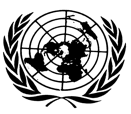 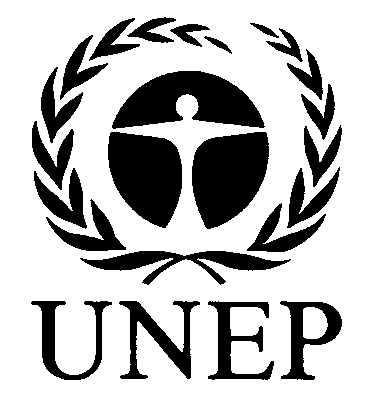 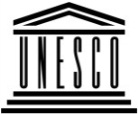 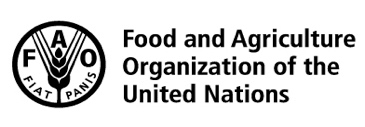 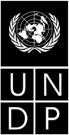 BESIPBES/6/15IPBES/6/15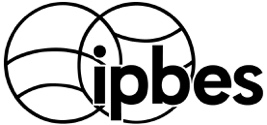 Intergovernmental Science-Policy Platform on Biodiversity and Ecosystem ServicesIntergovernmental Science-Policy Platform on Biodiversity and Ecosystem ServicesIntergovernmental Science-Policy Platform on Biodiversity and Ecosystem ServicesIntergovernmental Science-Policy Platform on Biodiversity and Ecosystem ServicesIntergovernmental Science-Policy Platform on Biodiversity and Ecosystem ServicesDistr.: General
16 April 2018Original: EnglishDistr.: General
16 April 2018Original: EnglishCountryContributionsContributionsContributionsContributionsContributionsContributionsContributionsContributionsPledgesPledgesPledgesPledgesTotalCountry2012201320142015201620172018Total201820192020-2021TotalCountry12345678910111213=(8)+(12Australia 97 860 68 706 166 566 – 166 566 Belgium118 243 78 199 196 442 80 98280 982 277 424 Canada a38 914  36 496 30 098 30 616 52 619 188 743 – 188 743 Chile23 136 14 966 13 710  51 812 –51 812 China160 000 60 000 2 005 398 000 620 005 – 620 005 Denmark 37 037 39 311  76 348 –76 348 European Union–1 226 994 1 226 994 2 453 988  4 907 975 4 907 975 Finland 25 885 275 626 9 434 310 945 – 310 945 France a270 680 247 631 264 291 252 218 330 248  1 365 068 598 058 252 739 370 292  1 221 089 2 586 156 Germany a1 736 102 1 298 721  1 850 129 1 582 840 1 119 991 1 270 997 876 353 9 735 133621 118  79 627 700 745 10 435 878 India10 000  10 000  20 000 –20 000 Japan 267 900 330 000 300 000 300 000 203 333 190 454 1 591 687 -  - 1 591 687 Latvia4 299 3 944 3 889 3 726 4 348  20 206 –20 206 Malaysia100 000 100 000 – 100 000 Monaco23 697  23 697 –23 697 Netherlands678 426 636 943  1 315 369 –1 315 369 New Zealand16 094  17 134 18 727 16 258 17 834 17 047 103 093 – 103 093 Norway140 458  8 118 860 58 357 372 420 651 080  9 341 175 677 604 677 604 10 018 779 Republic of Korea20 000  20 000 –20 000 South Africa  30 000  30 000 –30 000 Sweden a228 349 194 368 128 535 116 421 255 445 923 118 277 971 277 971 1 201 089 Switzerland 76 144  84 793 84 000 84 000 84 000 84 000496 937 – 496 937 United Kingdom of Great Britain and Northern Ireland1 285 694  1 046 145 228 956 193 140 414 630  3 168 565 250 000 250 000  500 000 3 668 565 United States of America500 000 500 000 500 000 477 500 516 306 500 000  2 993 806 –2 993 806 Total2 236 102 4 276 699 13 620 944 3 131 428 3 881 938 4 124 772  1 586 832 32 858 7153 732 7261 809 360 2 824 280 8 366 36641 225 081 Government/institutionActivityType of supportContributions received in 2017Contributions
 received in 2018Pledges made for 2018Pledges made for
2019–2021Total amount1. Earmarked contributions received in cash in support of activities which are part of the approved work programme and of the approved budget 1. Earmarked contributions received in cash in support of activities which are part of the approved work programme and of the approved budget 1. Earmarked contributions received in cash in support of activities which are part of the approved work programme and of the approved budget 1. Earmarked contributions received in cash in support of activities which are part of the approved work programme and of the approved budget 1. Earmarked contributions received in cash in support of activities which are part of the approved work programme and of the approved budget 1. Earmarked contributions received in cash in support of activities which are part of the approved work programme and of the approved budget 1. Earmarked contributions received in cash in support of activities which are part of the approved work programme and of the approved budget 1. Earmarked contributions received in cash in support of activities which are part of the approved work programme and of the approved budget Germany Participation from developing countries at the fifth session of the Plenary in Bonn, GermanyMeetings106 157 106 157 Germany Cost of a P3-level consultant for the technical support unit of the global assessment Technical support90 726106 16679 627276 520 Germany Participation from developing countries at the sixth session of the Plenary in Medellin, ColombiaMeetings149 068149 068 CanadaGlobal assessment (deliverable 2 (c))Deliverables23 328 23 328 France (Agence Française pour la Biodiversité)Global assessment (deliverable 2 (c)) Deliverables82 938 105 798  76 409  264 494 France (Agence Française pour la Biodiversité)Thematic assessment on invasive alien species (deliverable 3 (b) (ii))DeliverablesDeliverables 82 287  182 207  264 494 France (Agence Française pour la Biodiversité)Thematic assessment on sustainable use of wild species (deliverable 3 (b) (iii)) DeliverablesDeliverables 82 287 182 207  264 494 France (Agence Française pour la Biodiversité)Methodological assessment on diverse conceptualization of values (deliverable 3 (d))DeliverablesDeliverables 82 287  182 207  264 494 SwedenTravel costs and allowances for participants from developing countries to IPBES meetingsMeetings95 17895 178Subtotal 303 150255 235447 837702 658 1 708 879 2. Earmarked contribution received in cash in support of activities relevant to the work programme but not included in the approved budget2. Earmarked contribution received in cash in support of activities relevant to the work programme but not included in the approved budget2. Earmarked contribution received in cash in support of activities relevant to the work programme but not included in the approved budget2. Earmarked contribution received in cash in support of activities relevant to the work programme but not included in the approved budget2. Earmarked contribution received in cash in support of activities relevant to the work programme but not included in the approved budget2. Earmarked contribution received in cash in support of activities relevant to the work programme but not included in the approved budget2. Earmarked contribution received in cash in support of activities relevant to the work programme but not included in the approved budget2. Earmarked contribution received in cash in support of activities relevant to the work programme but not included in the approved budgetGermany Costs of the venue for the fifth session of the Plenary session Meetings 466 569  466 569 Germany Branding web development and a phone applicationOutreach 21 345  21 345 Germany Additional costs to expand the half-staff-member position for the information system assistant (G-6) approved by the Plenary at its fifth session to a full staff position for two yearsStaff 30 000  30 000  60 000 Germany Chapter meeting for the global assessment (deliverable 2 (c))Meetings 56 564  56 564 United Kingdom Chapter meeting for the global assessment (deliverable 2 (c))Meetings 38 466  38 466 United States of AmericaChapter meeting for the global assessment (deliverable 2 (c))Meetings 25 000  25 000 NorwaySupport for the meeting to draft the summary for policymakers of the global assessment (deliverable 2 (c))Deliverables43 920 44 952 Subtotal 681 863 –30 000 – 711 863 Total 985 013 255 235 477 837 702 658  2 420 743Government/ institutionActivityType of supportCorresponding value estimated in 20171. In-kind contributions in support of approved and costed activities of the work programme 1. In-kind contributions in support of approved and costed activities of the work programme 1. In-kind contributions in support of approved and costed activities of the work programme 1. In-kind contributions in support of approved and costed activities of the work programme UNEPSecondment of a P4 Programme Officer to IPBES (Head of Work Programme)Support to staff 222 100 NorwayTechnical support unit for the task force on capacity-building (deliverables 1 (a) and (b))Technical support 230 000 NorwaySupport for hosting the fifth meeting of the task force on capacity-building in Trondheim, Norway, in April 2017 (deliverable 1 (a))Meeting facilities 7 500 UNESCOTechnical support unit for the task force on local and indigenous knowledge systems (deliverable 1 (c))Technical support 150 000 ColombiaSupport for hosting the fifth meeting of the task force on indigenous and local knowledge in Pereira, Colombia, in May 2017 (deliverable 1 (c))Meeting facilities, catering local support  5 200 Republic of KoreaTechnical support unit for the task force on knowledge and data (deliverable 1 (d))Technical support 300 000 Republic of KoreaSupport for the knowledge and data task group meeting on indicators in Seoul in December 2017 (deliverable 1 (d))Meeting facilities, catering, travel and local support  88 507 University of Reading, United KingdomSupport for the knowledge and data task group meeting on knowledge generation (deliverable 1 (d))Meeting facilities, catering, local support  20 137 South AfricaTechnical support unit for the regional assessment for Africa (deliverable 2 (b))Technical support 150 000 ColombiaTechnical support unit for the regional assessment for the Americas (deliverable 2 (b))Technical support 150 000 JapanTechnical support unit for the regional assessment for Asia and the Pacific (deliverable 2 (b))Technical support 150 000 JapanSupport for the third author meeting for the Asia-Pacific regional assessment (deliverable 2 (b))Meeting facilities, catering 66 000 Switzerland Technical support unit for the regional assessment for Europe and Central Asia (deliverable 2 (b))Technical support 150 000 South AfricaSupport for the second authors meeting of the global assessment expert group (deliverable 2 (c))Meeting facilities and local support  55 470 FAOSupport for the third author meeting of the land degradation and restoration assessment (deliverable 3 (b) (i))Meeting facilities, catering and local support  15 000 Netherlands Technical support unit for the assessment on scenario analysis and modelling (deliverable 3 (c))Technical support 572 519 New ZealandSupport for the meeting on scenarios and models in Auckland, New Zealand, in September 2017 (deliverable 3 (c))Meeting facilities, catering and local support 77 000 MexicoTechnical support related to work on values provided by the National Autonomous University of Mexico supported by the German Agency for International Cooperation (GIZ)/ValuES (deliverable 3 (d)) funded by the International Climate Initiative, German Federal Ministry for EnvironmentTechnical support 55 000 UNEP-WCMCTechnical support for the work on the catalogue of assessments and catalogue of policy support tools and methodologies (deliverables 4 (a) and 4 (c))Technical support 60 000 UNEP-WCMCSupport for the further development of the catalogue of policy support tools and methodologies (deliverable 4 (c))Technical support  48 000 Design+Support for communications (deliverable 4 (d))Graphic design services 1 500 Ana BelluscioSupport for communications (deliverable 4 (d))Regional communications support 700 Subtotal 2 574 633 2. In-kind contributions in support of the approved work programme2. In-kind contributions in support of the approved work programmeRepublic of KoreaSupport to IPBES experts to participate in IPBES-related eventsTravel support  83 897 NorwaySupport for the regional dialogue meeting in Cartagena, Colombia, in August 2017 (deliverable 1 (b))Interpretation 4 127 NorwaySupport for the regional dialogue meeting in Addis Ababa in August 2017 (deliverable 1 (b))Interpretation 4 224 UNESCOSupport for the printing of the of Asia and Americas indigenous and local knowledge workshop proceedingsOutreach and communications 6 337 UNEP-WCMCSupport for the further development of the Guide for Assessments and Glossary (deliverable 2 (a))Technical support outreach and communications 46 000 NorwaySupport for the capacity-development workshop Africa assessment in South Africa in February 2017 (deliverable 2 (b))Meeting facilities and travel support 30 344 France (Ministère de l’Europe et des affaires étrangères)Support provided to the regional assessment for Africa in the form of a temporary secondment of a francophone consultant to the technical support unit (deliverable 
2 (b))Interpretation and translation11 300University of Bern SwitzerlandSupport for the third author meeting for the Europe and Central Asia regional assessment (deliverable 2 (b))Meeting facilities, catering 2 603 University of Bern SwitzerlandSupport for the meeting on writing the summary for policymakers for the Europe and Central Asia regional assessment (deliverable 2 (b))Meeting facilities, catering 1 800 NorwaySupport for the chapter meeting in the context of the global assessment (deliverable 2 (c))Meeting facilities, catering and local support 51 130 France (Ministère de l’Europe et des affaires étrangères)Support for the chapter meeting in the context of the global assessment (deliverable 2 (c))Meeting facilities, travel and local support10 790France (Fondation pour la Recherche sur la Biodiversité)Support for the chapter meeting in the context of the global assessment (deliverable 2 (c))Meeting facilities, travel and local support11 118German Federal Ministry for Environment through the GIZ/ValuESSupport for joint indigenous and local knowledge values and indicator meeting in the context of the global assessment (deliverable 2 (c))Travel support  11 690 HungarySupport for joint indigenous and local knowledge values and indicator meeting in the context of the global assessment (deliverable 2 (c))Meeting facilities, catering and local support  17 000 SwedBioSupport for the joint indigenous and local knowledge values and indicator meeting in the context of the global assessment (deliverable 2 (c))Travel support  31 510 OpplaProvision of ready-to-use web architecture as a basis for the catalogue of policy support tools and methodologies (deliverables 4 (c))Software and technical support 150 000NetherlandsSupport to IPBES for the global assessment, meeting in the Hague (deliverable 2 (c))Meeting facilities and travel support19 000IUCNSupport for stakeholder engagement (deliverable 4 (d))Technical support 75 000 Future EarthSupport to the work on valuation (deliverable 3 (d))49 000Future EarthSupport to the task force on knowledge and data generation (deliverable 1 (d))31 544Subtotal 648 414 Grand total (1+2)3 223 047 Donor Government/ 
Donor institutionProject leadActivityGermany/International Climate Initiative (IKI), German Federal Ministry for EnvironmentUniversity of BonnProject on supporting IPBES capacity-building in West Africa (WABES; €2.5 million)Belmont Forum/ BiodivERsAInternational research consortiaJoint international call for research proposals on scenarios of biodiversity and ecosystem services (€25 million, including €5 million from the European Union research framework)Federal Agency of Nature Protection, German Federal Ministry for Environment Institute for Biodiversity Network IPBES-related capacity-building workshops in Eastern Europe and Central Asia ($460,000)UfZ LeipzigScience-Policy Expert GroupWorkshop entitled “5 years of IPBES - reflecting the achievements and challenges and identifying needs for its review towards a 2nd work programme”, Leipzig, Germany, October 2017UfZ LeipzigNetwork-Forum for Biodiversity Research Germany (NeFo)Workshop entitled “IPBES Function on Policy Support Tools and Methodologies – options for future activities”, Leipzig, Germany, January 2018 German Federal Ministry of Education and Research (BMBF), Hungarian Centre for Ecological Research (MTA-ÖK), Science and Policy Platform of the Swiss Academy of Sciences, Deutsche Gesellschaft für Internationale Zusammenarbeit (GIZ)French Foundation for Research on Biodiversity (FRB) Institute of Ecology and Botany of the Hungarian Centre for Ecological Research (MTA-ÖK) Network Forum for Biodiversity Research Germany (NeFo)4th Pan-European IPBES Stakeholder Consultation (PESC-4): Bringing together biodiversity stakeholders from Europe and Central Asia in support of the Intergovernmental Platform on Biodiversity and Ecosystem Services, Vácrátót, Hungary, June 2017UNDPTechnical supportSupport for regional and national capacity-building in the context of the Biodiversity and Ecosystem Services Network (BES-Net) (deliverables 1 (a) and (b)) ($545,138)UNDPTechnical supportTechnical and online capacity-building support in the context of the Biodiversity and Ecosystem Services Network (BES-Net) (deliverables 1 (a) and (b)) ($356,005)Total$33.8 millionBudget items2016 approved budget 2016 expenditures Balance 1. Meetings of the Platform bodies1.1 Sessions of the Plenary Travel costs of fourth Plenary session participants (travel and DSA) 500 000 385 684 114 316 Conference services (translation, editing and interpretation)765 000 774 689 (9 689)Plenary reporting services65 000 52 799 12 201 Security for the Plenary100 000 3 268 96 732 Subtotal 1.1 sessions of the Plenary1 430 000 1 216 440 213 560 1.2 Bureau and Multidisciplinary Expert Panel sessionsTravel and meeting costs for participants for two Bureau sessions70 900 57 894 13 006 Travel and meeting costs for participants for two Panel sessions240 000 144 871 95 129 Subtotal 1.2 Bureau and Multidisciplinary Expert Panel sessions310 900 202 765 108 135 1.3 Travel costs of the Chair to represent the Platform25 000 0 25 000 Subtotal 1 meetings of the Platform bodies1 765 900 1 419 204 346 696 2. Implementation of the work programme 2.1 Objective 1: strengthen the capacity and knowledge foundations of the science-policy interface to implement key functions of the Platform1 317 500 926 445 391 055 Deliverable 1 (a) Capacity-building needs231 250 119 885 111 365 Deliverable 1 (b) Capacity-building activities450 000 393 299 56 701 Deliverable 1 (c) Indigenous and local knowledge475 000 382 154 92 846 Deliverable 1 (d) Knowledge and data161 250 31 107 130 143 2.2 Objective 2: strengthen the science-policy interface on biodiversity and ecosystem services at and across the subregional regional and global levels1 598 750 1 166 820 431 930 Deliverable 2 (a) Assessment guide50 000 –50 000 Deliverable 2 (b) Regional/subregional assessments 1 012 500 918 881 93 619 Deliverable 2 (c) Global assessment536 250 247 939 288 311 2.3 Objective 3: strengthen the knowledge-policy interface with regard to thematic and methodological issues651 500 347 923 303 577 Deliverable 3 (a) Pollination assessment117 000 3 040 113 960 Deliverable 3 (b) (i) Land degradation and restoration assessment187 500 122 693 64 807 Deliverable 3 (b) (ii) Invasive alien species assessment–––Deliverable 3 (b) (iii) Sustainable use of wild species assessment80 000 50 850 29 150 Deliverable 3 (c) Policy support tools for scenarios and models217 000 141 832 75 168 Deliverable 3 (d) Policy support tools for values50 000 29 508 20 492 2.4 Objective 4: communicate and evaluate Platform activities deliverables and findings275 000 59 294 215 706 Deliverable 4 (a) Catalogue of assessments30 000 7 099 22 901 Deliverable 4 (c) Catalogue of policy support tools and methodologies30 000 15 000 15 000 Deliverable 4 (d) Communication and stakeholder engagement215 000 37 195 177 805 Deliverable 4 (e) Review of the Platform–––Subtotal 2 implementation of the work programme3 842 750 2 500 482 1 342 268 3. Secretariat3.1 Secretariat personnel1 812 300 1 207 519 604 781 3.2 Operating costs (non-personnel)262 500 192 183 70 317 Subtotal 3 secretariat (personnel + operating)2 074 800 1 399 703 675 097 Subtotal 1+2+37 683 450 5 319 389 2 364 061 Programme support costs (8 per cent)614 676 425 551 189 125 Total cost to the trust fund8 298 126 5 744 941 2 553 185 Contribution to working capital reserve 126 873 126 873 0 Total cash requirement8 424 999 5 871 814 2 553 185 Budget items2017 approved budget 2017 estimated expendituresEstimated balance1. Meetings of the Platform bodies1.1 Sessions of the Plenary Travel costs of fifth Plenary session participants (travel and DSA)  500 000  304 952  195 048 Conference services (translation, editing and interpretation) 830 000  515 183  314 817 Plenary reporting services 65 000  46 230  18 770 Security for the Plenary 100 000  32 729  67 271 Subtotal 1.1 sessions of the Plenary1 495 000899 094595 9061.2 Bureau and Multidisciplinary Expert Panel sessionsTravel and meeting costs for participants for two Bureau sessions 70 900  48 290  22 610 Travel and meeting costs for participants for two Panel sessions 170 000  159 597  10 403 Subtotal 1.2 Bureau and Multidisciplinary Expert Panel sessions240 900 207 88733 0131.3 Travel costs of the Chair to represent the Platform25 000 – 25 000 Subtotal 1 meetings of the Platform bodies1 760 900 1 106 981653 9192. Implementation of the work programme 2.1 Objective 1: strengthen the capacity and knowledge foundations of the science-policy interface to implement key functions of the Platform 798 000  728 344  69 656 Deliverable 1 (a) Capacity-building needs 133 750  107 675  26 075 Deliverable 1 (b) Capacity-building activities 375 500  375 500 – Deliverable 1 (c) Indigenous and local knowledge 225 000  197 669  27 331 Deliverable 1 (d) Knowledge and data 63 750  47 500  16 250 2.2 Objective 2: strengthen the science-policy interface on biodiversity and ecosystem services at and across the subregional regional and global levels 2 635 750  2 366 876  268 874 Deliverable 2 (a) Assessment guide– – – Deliverable 2 (b) Regional/subregional assessments 2 050 000  2 086 540  (36 540)Deliverable 2 (c) Global assessment 585 750  280 336  305 414 2.3 Objective 3: strengthen the knowledge-policy interface with regard to thematic and methodological issues 490 000  433 065  56 935 Deliverable 3 (a) Pollination assessment– – – Deliverable 3 (b) (i) Land degradation and restoration assessment 340 000  280 847  59 153 Deliverable 3 (b) (ii) Invasive alien species assessment– – – Deliverable 3 (b) (iii) Sustainable use of wild species assessment– – – Deliverable 3 (c) Policy support tools for scenarios and models 100 000  102 218  (2 218)Deliverable 3 (d) Policy support tools for values 50 000  50 000 –2.4 Objective 4: communicate and evaluate Platform activities deliverables and findings 235 000  211 836  23 164 Deliverable 4 (a) Catalogue of assessments 30 000  30 000 –Deliverable 4 (c) Catalogue of policy support tools and methodologies 30 000  30 000 –Deliverable 4 (d) Communication and stakeholder engagement* 175 000  151 836  23 164 Deliverable 4 (e) Review of the Platform– – – Subtotal 2 implementation of the work programme4 158 7503 740 121418 6293. Secretariat3.1 Secretariat personnel 1 917 000 1 197 715719 2853.2 Operating costs (non-personnel) 249 250 204 75044 500Subtotal 3 secretariat (personnel + operating)2 166 2501 402 465 763 785 Subtotal 1+2+38 085 9006 249 5671 836 333Programme support costs (8 per cent)646 872499 965146 907Total cost to the trust fund8 732 7726 749 5331 983 239Contribution to working capital reserveTotal cash requirement8 732 7726 749 5331 983 239Budget items2018 budget             2018 budget             1. Meetings of the Platform bodies1.1 Sessions of the Plenary Travel costs for sixth Plenary session participants (travel and DSA) 500 000 500 000 Conference services (translation, editing and interpretation)1 065 000 1 065 000 Plenary reporting services65 000 65 000 Security for the Plenary100 000 100 000 Subtotal 1.1 sessions of the Plenary1 730 000 1 730 000 1.2 Bureau and Multidisciplinary Expert Panel sessionsTravel and meeting costs for participants for 2 Bureau sessions70 900 70 900 Travel and meeting costs for participants for 2 Panel sessions170 000 170 000 Subtotal 1.2 Bureau and Multidisciplinary Expert Panel sessions240 900 240 900 1.3 Travel costs of the Chair to represent the Platform30 000 30 000 Subtotal 1 meetings of the Platform bodies2 000 900 2 000 900 2. Implementation of the work programme 2.1 Objective 1: strengthen the capacity and knowledge foundations of the science-policy interface to implement key functions of the Platform861 250 861 250 Deliverable 1 (a) Capacity-building needs133 750 133 750 Deliverable 1 (b) Capacity-building activities450 000 450 000 Deliverable 1 (c) Indigenous and local knowledge213 750 213 750 Deliverable 1 (d) Knowledge and data63 750 63 750 2.2 Objective 2: strengthen the science-policy interface on biodiversity and ecosystem services at and across the subregional regional and global levels1 310 000 1 310 000 Deliverable 2 (a) Assessment guide––Deliverable 2 (b) Regional/subregional assessments285 000 285 000 Deliverable 2 (c) Global assessment1 025 000 1 025 000 2.3 Objective 3: strengthen the knowledge-policy interface with regards to thematic and methodological issues921 250 921 250 Deliverable 3 (a) Pollination assessment––Deliverable 3 (b) (i) Land degradation and restoration assessment71 250 71 250 Deliverable 3 (b) (ii) Invasive alien species assessment––Deliverable 3 (b) (iii) Sustainable use of wild species assessment (first year) 375 000   375 000  Deliverable 3 (c) Policy support tools for scenarios and models100 000 100 000 Deliverable 3 (d) Policy support tools for values (first year)375 000375 0002.4 Objective 4: communicate and evaluate Platform activities deliverables and findings 559 160 559 160Deliverable 4 (a) Catalogue of assessments10 000 10 000 Deliverable 4 (c) Catalogue of policy support tools and methodologies  100 000  100 000Deliverable 4 (d) Communication and stakeholder engagementDeliverable 4 (d) Communication and stakeholder engagement311 000 311 000 Deliverable 4 (e) Review of the Platform138 160 138 160 Subtotal 2 implementation of the work programme 3 651 660  3 651 660 3. Secretariat3.1 Secretariat personnel2 017 600 2 017 600 3.2 Operating costs (non-personnel)251 000 251 000 Subtotal 3 secretariat (personnel + operating)2 268 600 2 268 600 Subtotal 1+2+3 7 921 160 7 921 160Programme support costs (8 per cent) 633 693 633 693Total cost to the trust fund8 554 8538 554 853Total cash requirement 8 554 853 8 554 853Budget items2019 budget1. Meetings of the Platform bodies1.1 Sessions of the Plenary Travel costs for seventh Plenary session participants (travel and DSA) 500 000 Conference services (translation editing and interpretation)830 000 Plenary reporting services65 000 Security for the Plenary100 000 Subtotal 1.1 sessions of the Plenary1 495 000 1.2 Bureau and Multidisciplinary Expert Panel sessionsTravel and meeting costs for participants for two Bureau sessions70 900 Travel and meeting costs for participants for two Panel sessions170 000 Subtotal 1.2 Bureau and Multidisciplinary Expert Panel sessions240 900 1.3 Travel costs of the Chair to represent the Platform30 000 Subtotal 1 meetings of the Platform bodies1 765 900 2. Implementation of the work programme 2.1 Objective 1: strengthen the capacity and knowledge foundations of the science-policy interface to implement key functions of the Platform91 667 Deliverable 1 (a) Capacity-building needs29 167 Deliverable 1 (b) Capacity-building activities– Deliverable 1 (c) Indigenous and local knowledge62 500 Deliverable 1 (d) Knowledge and data–2.2 Objective 2: strengthen the science-policy interface on biodiversity and ecosystem services at and across the subregional regional and global levels113 750 Deliverable 2 (a) Assessment guide– Deliverable 2 (b) Regional/subregional assessments– Deliverable 2 (c) Global assessment 113 750 2.3 Objective 3: strengthen the knowledge-policy interface with regard to thematic and methodological issues1 265 000 Deliverable 3 (a) Pollination assessment– Deliverable 3 (b) (i) Land degradation and restoration assessment– Deliverable 3 (b) (ii) Invasive alien species assessment (first year)375 000Deliverable 3 (b) (iii) Sustainable use of wild species assessment395 000  Deliverable 3 (c) Policy support tools for scenarios and models 100 000 Deliverable 3 (d) Policy support tools for values395 0002.4 Objective 4: communicate and evaluate Platform activities deliverables and findings120 000 Deliverable 4 (a) Catalogue of assessments– Deliverable 4 (c) Catalogue of policy support tools and methodologies– Deliverable 4 (d) Communication and stakeholder engagement 112 500 Deliverable 4 (e) Review of the Platform  7 500 Subtotal 2 implementation of the work programme1 590 417 3. Secretariat3.1 Secretariat personnel2 017 600 3.2 Operating costs (non-personnel)251 000 Subtotal 3 secretariat (personnel + operating)2 268 600 Subtotal 1+2+35 624 917 Programme support costs (8 per cent)449 993 Total cost to the trust fund6 074 910 Total cash requirement6 074 910 